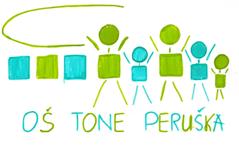 OSNOVNA ŠKOLA TONE PERUŠKA PULAKLASA:002-16-03-01/01URBROJ:2168-19-16-01PRIJEDLOG PRAVILNIKA O KUĆNOM REDU OŠ TONE PERUŠKA PULAOPĆE ODREDBEČlanak 1.Odredbe Pravilnika provode se sukladno Zakonu o odgoju i obrazovanju u osnovnoj i srednjoj školi, propisima donesenim na temelju Zakona, Statuta škole, Pravilnika o načinu postupanja odgojno-obrazovnih djelatnika školskih ustanova u poduzimanju mjera zaštita prava učenika te prijave svakog kršenja tih prava nadležnim tijelima, Protokolu o postupanju u slučaju nasilja među djecom i mladima i ostalim provedbenim propisima kojima se regulira život i rad u osnovnoj školi.  Izrazi koji se u ovom pravilniku koriste u muškom rodu su neutralni i odnose se na muške i ženske osobe.Članak 2.Kućnim redom u Školi se utvrđuju:Pravila i obveze ponašanja svih sudionika nastavnog procesa i ostalih djelatnika i posjetitelja škole u školi, unutarnjem i vanjskom prostoru (u školskom dvorištu i na školskom igralištu), kod ostvarivanja izvan učioničke nastave (posjeti institucijama, izleti i dr.)Način postupanja prema imoviniPravila međusobnih odnosa učenikaPravila međusobnih odnosa učenika i radnikaOdnos prema dužnostima i obvezama učenika i djelatnika školeRadno vrijeme radnika školeMjere sigurnosti i zaštite učenika i djelatnika od ozljeda i od socijalno neprihvatljivih oblika ponašanja, diskriminacije, neprijateljstva i nasiljaDežurstva učitelja Prava i odgovornosti djelatnika i učenika glede uporabe školske imovineČlanak 3.Odredbe Kućnog reda primjenjuju se na sve zaposlenike (radnike u radnom odnosu sa ugovorom na određeno ili neodređeno vrijeme, puno ili nepuno radno vrijeme, pripravnike, asistente, vanjske suradnike i dr.), osobe na osposobljavanju bez zasnivanju radnog odnosa, učenike, roditelje, goste škole i sve ostale osobe koje po bilo kakvom poslu dolaze u prostore škole. Članak 4.Pravilnik o kućnom redu je dostupan dostupan na web stranici škole i na oglasnoj ploči škole.Ravnatelj škole je dužan na početku školske godine upoznati sve djelatnike s odredbama Kućnog reda škole. Razrednici na prvom satu razrednika upoznaju učenike, a na prvom roditeljskom sastanku roditelje s odredbama Kućnog reda škole. Članak 5.O pridržavanju odredbi Kućnog reda škole dužni su brinuti svi djelatnici odnosno učenici škole. Svatko od njih je dužan reagirati na slučaj kršenja odredbi ovog kućnog reda na način da upozori prekršitelja, odnosno da ukaže na prekršaj dežurnom učitelju ili ravnatelju škole.Reagiranje u slučaju kršenja odredbi Kućnog reda škole je razrađeno posebnom procedurom koja je dio ovog pravilnika.Članak 6.Obveze svih djelatnika i učenika te drugih korisnika usluga škole su:Svojim ponašanjem ne narušava ugled školeUzajamna suradnja i pomaganje u podizanju razine ugleda i ostvarivanju ciljeva i zadataka školeUzajamno poštivanje svih sudionika školskih aktivnosti – učenika, djelatnika, roditelja učenika i ostalih posjetitelja.Održavanje školskih prostora i inventara urednima, kod korištenja istih poštivati upute i procedure kako bi izbjegli eventualna oštećenja ili propast imovine odnosno štete.Racionalno korištenje školske opreme i ostalih sredstava i pribora kako bi se izbjegli nepotrebni  troškovi.BORAVAK U PROSTORU ŠKOLE(Školsko dvorište i školske prostorije).Članak 7.Učenici, djelatnici Škole te druge osobe mogu boraviti u prostoru Škole tijekom radnog vremena, a u slučaju organiziranih aktivnosti i u drugom vremenu uz suglasnost Ravnatelja škole.U Školu se ulazi na službeni ulaz koji se nalazi na sjevernoj strani školske zgrade. Iznimno se može koristiti bočni ulaz koji se nalazi na istočnoj strani zgrade za ulazak učenika 1. i 2. razreda, a u cilju sigurnijeg ulaska učenika.Članak 8.U prostoru škole i dvorištu zabranjeno je:Promovirati i prodavati sve proizvode koji nisu u skladu s ciljevima odgoja i obrazovanjaKonzumiranje duhanskih proizvodaNošenje oružjaPisanje po zidovima i inventaru škole ili bilo kakvo oštećivanje istogBacanje izvan koševa za otpatke papira, žvakaćih guma, ostataka hrane i sl.Unošenje i konzumiranje alkohola i narkotičnih sredstavaIgranje igara na srećuUnošenje tiskovina nepoćudnog sadržajaKonzumiranje hrane i napitaka u učionicama bez dopuštenja učiteljaKidanje i uništavanje radova na panoima u razredu ili hodnikuUnošenje predmeta potencijalno opasnih za učenike i djelatnike škole (nožići, odvijači, britvice i dr.), osim ako nije u funkciji potrebnog nastavnog pribora, a po naputku učitelja ili voditelja izvannastavne aktivnostiUnošenje sredstava, opreme i uređaja koji mogu izazvati požar ili eksplozijuNa školskom igralištu penjati se na stabla, golove, zidove i ostala potencijalno opasna mjestaU učionicama i na hodnicima škole zabranjeno je naginjati se kroz prozor, ili preko ograde na stepeništu i na terasiZabranjeno je bacanje kreda, papira, boca, prolijevanja vode ili sokova unutar zgrade, po dvorištu ili kroz prozore kao i dovikivanje prolaznicima na pločniku kroz prozore učionica školeUništavanje biljaka na zelenom pojasu ispred školeNeovlašteno audio i video snimanje ili fotografiranje u prostorima škole, a bez znanja i odobrenja odgovorne osobe škole i potpisanih suglasnosti roditelja na početku školske godineNapuštati prostore škole za vrijeme nastave osim u slučaju organiziranog izlaska na izvan učioničku nastavu uz pratnju učitelja i dozvolu roditelja. U slučaju izvanredne situacije zbog koje učenik ili grupa učenika trebaju napustiti školske prostore moraju dobiti prethodnu suglasnost ravnatelja ili dežurnog učitelja i obavijestiti roditelje učenika o razlozima izlaska.Odlazak u trgovinu za vrijeme nastave je zabranjen.Članak 9.Učenici ne smiju bez odobrenja razrednika, članova stručne službe ili ravnatelja dovoditi u školu strane osobe. Svim osobama (djelatnicima, učenicima, strankama i dr.) zabranjeno je dovoditi životinje na prostore škole (školsko dvorište, školske prostorije i zeleni pojas ispred škole). Iznimka su životinje koje su dio nastave ili izvannastavnih aktivnosti (akvarijske ribice, kukci i vodozemci u laboratoriju biologije i kemije i sl.) Članak 10.Promidžba bilo kakvih materijala prema učenicima je zabranjena. Akviziteri čiji su sadržaji odobreni od strane ministarstva mogu se najaviti i prisustvovati roditeljskim sastancima te predstaviti i ponuditi svoje materijale. Sportske i ostale udruge koje se bave izvanškolskim aktivnostima sa učenicima mogu staviti plakate na određenim mjestima na zidovima u hodniku škole nakon dobivene suglasnosti od ravnatelja škole. Suglasnost mogu dobiti samo udruge čiji voditelji aktivnosti imaju pedagošku naobrazbu odnosno kompetenciju za rad sa djecom. Članak 11.U prostorima Škole zabranjeno je svako neovlašteno audio i video snimanje bez znanja i odobrenja ravnatelja škole kao i osoba (radnika škole, učenika škole roditelja/skrbnika i dr.) koje se snima. Svako postupanje suprotno stavku 1. ovog članka sankcionirati će se prema važećim zakonima RH.POSTUPANJE PREMA IMOVINI ŠKOLEČlanak 12. Dužnost je radnika, učenika i drugih osoba koje borave u školi, skrbiti se o imovini Škole prema načelu sa dužnom pažnjom.Članak 13.Radnici škole moraju se racionalno koristiti sredstvima koja su im stavljena na raspolaganje.O svakoj materijalnoj šteti na imovini Škole odnosno osobnoj imovini učenici su dužni izvijestiti dežurnog učitelja odnosno razrednika, a učitelji ravnatelja. Svaki uočeni kvar na instalacijama električne struje, plina ili vodovoda, grijanja ili drugi kvar ili štetu radnici i učenici obvezni su prijaviti razredniku, dežurnom učitelju, tajniku ili ravnatelju.Članak 14.Počinitelj (radnik, učenik, posjetitelj i dr.) dužan je nadoknaditi štetu koju prouzroči školskoj imovini. Ukoliko se ne može utvrditi počinitelj kod učenika, štetu nadoknađuje skupina učenika ili razredni odjel.Članak 15.Visina štete utvrđuje se u visini vrijednosti stvari i ugradnje oštećene imovine odnosno na temelju procjene visine štete ukoliko se ne može utvrditi vrijednosti stvari oštećene imovine.Procjenu štete vrši Povjerenstvo za naknadu štete (u daljnjem tekstu Povjerenstvo) od tri člana (učitelj razrednik, roditelj i ravnatelj) na temelju dostupnih cjenika, odnosno ponuda za određene radove. Odluku o imenovanju povjerenstva donosi ravnatelj. Roditelj/skrbnik učenika koji je prouzročio štetu, namjerno ili slučajno je dužan štetu nadoknaditi u roku od 8 dana od dana donošenja odluke o učinjenoj šteti i visini štete ukoliko Povjerenstvo ne odluči drugačije. Novčani iznos za naknadu štete roditelj/skrbnik učenika uplaćuje na žiro-račun škole. Iznimno, šteta se može nadoknaditi i kupnjom ili adekvatnim popravkom oštećenog predmeta u dogovoru sa Povjerenstvom. Članak 16.Djelatnici i učenici škole ne smiju bez odobrenja ravnatelja iznositi iz škole i rabiti u privatne svrhe školsku imovinu.Iz škole se ne smiju iznositi matične knjige i ostala pedagoška dokumentacija (dnevnici, imenici i dr.) Kršenje odredbi ovog članka predstavljaju teško kršenje Kućnog reda.RADNO VRIJEMEČlanak 17.Škola radi u petodnevnom radnom tjednu, u skladu s Godišnjim planom i programom škole, Zakonom o odgoju i obrazovanju u osnovnoj i srednjoj školi i Statutom škole.Radno vrijeme škole je od 6.30 h do 20.00 h.Školu ujutro otvara kuharica Zajedno sa ostalim članovima tehničke službe (kuharica i spremačice) Škole prije početka nastave provjeravaju osnovno stanje školskog prostora. O eventualnim problemima odmah izvješćuju ravnatelja ili tajnika škole. Spremačice koje su u drugoj smjeni na kraju radnog dana provjeravaju da li su svi prozori i vrata dobro zatvoreni.  Članak 18.Ulazak u školu i korištenje školskih prostora izvan radnog vremena od strane radnika škole mora odobriti ravnatelj škole. Članak 19.Radnici su dužni dolaziti na radno mjesto i odlaziti s posla prema rasporedu radnog vremena.U vrijeme predviđeno za početak školskog sata ili druge obaveze moraju biti na svom radnom mjestu (učionica ili drugo radno mjesto) spremni da počnu na vrijeme sa radom.Način evidencije nazočnosti na radu određuje ravnatelj. Članak 20.U slučaju spriječenosti dolaska na posao radnici Škole dužni su o tome pravovremeno obavijestiti satničara škole (učitelji) odnosno ravnatelja Škole kako bi se mogao reorganizirati rad ne remeteći dinamiku obrazovnog procesa. Članak 21.Djelatnici za vrijeme radnog vremena biti pod utjecajem alkohola. Kršenje odredbi ovog članka predstavljaju teško kršenje Kućnog reda.Članak 22.Raspored radnog vremena ravnatelja, stručnih suradnika, tajnika i voditelja računovodstva u svezi s prijemom stranaka obvezno se ističe na vratima njihovih ureda.Radno vrijeme učitelja je definirano rasporedom sati, terminima sjednica, danima otvorenih vrata, roditeljskim informacijama, odnosno sastancima i ostalim obavezama. Preostali dio radnog vremena do punog radnog vremena učitelja se definira dogovorno sa ravnateljem škole, a prema trenutnim potrebama zbog kontinuiteta obrazovnog rada ili ostalih aktivnosti koje se odvijaju u školi.  Članak 23.Roditelji mogu razgovarati s učiteljima u za to određeno vrijeme predviđeno terminima roditeljskih sastanaka, informacija, danom otvorenih vrata odnosno dogovorenih individualnih razgovora.Članak 24.Nakon isteka radnog vremena svi djelatnici, svatko u prostoru za koji je zadužen, su dužni poduzeti sve mjere sigurnosti, štednje i čuvanja inventara škole. Pod time se podrazumijeva pospremanje radnih materijala i opreme, zatvaranje prozora, isključivane električnih uređaja, gašenje svjetla, zaključavanje prostorija, uključivanje alarma i ostalih postupaka koje podrazumijevaju gore navedene mjere.MEĐUSOBNI ODNOSI UČENIKAČlanak 25.Svaki učenik je dužan u odnošenju prema ostalim učenicima ponašati se pristojno, paziti na vlastito i dostojanstvo drugog učenika. U školi i van škole treba čuvati osobni ugled i ugled drugog učenika, pružati potrebnu pomoć drugim učenicima i sam prihvatiti pruženu pomoć, uvažavati i poštivati sve učenike škole.Učenici ne smiju vrijeđati, omalovažavati i izdvajati pojedine učenike bilo u školi bilo putem društvenih mreža. Učenik ne poštuje ovo pravilo ako zastrašuje, neprimjereno se izražava, iznosi lažne podatke ili prešućuje podatke, potkrada, zlostavlja ili ponižava ostale učenike, te ako im ne pruža potrebnu pomoć, ometa rad na satu i sl.MEĐUSOBNI ODNOSI UČENIKA I RADNIKA ŠKOLE	Članak 26.Radnici i učenici škole se moraju jedni prema drugima odnositi sa uvažavanjem i poštovanjem u skladu sa svojim funkcijama u školi. Učenik je dužan na pristojan i kulturan način pozdraviti sve zaposlenike škole u školi, a i izvan škole. Kada im se obraća to mora biti uz poštivanje pravila lijepog ponašanja i kulturnog ophođenja, ne prekidajući osobu u razgovoru. Ukoliko je prekida u radu to mora učiniti uz ispriku. Učitelji i ostali zaposlenici su uzor učenicima što im predstavlja obavezu da njihov način komunikacije bude primjer kulturnog ophođenja. Posebno se to odnosi na osobe s pedagoškim kompetencijama (učitelji, stručni suradnici i ravnatelj) koji u svakom trenutku moraju odgojno djelovati na učenike.PRAVA I OBVEZE UČENIKAČlanak 27.Učenici smiju boraviti u školi u vrijeme koje je određeno za nastavu i ostale oblike odgojno obrazovnog rada. Učenici su obavezni dolaziti u školu na vrijeme, a najkasnije 10 minuta prije početka nastave. U učionicu ili drugo mjesto gdje se odvija nastava učenik dolazi na vrijeme. U slučaju kašnjenja iz bilo kojeg razloga učenik je dužan pokucati na vrata, pristojno se i uz ispriku obratiti učitelju obrazloživši razlog kašnjenja, te upitati smije li sjesti na mjesto. Ukoliko učitelj dozvoli, učenik tiho i sa što manje ometanja sjeda na mjesto, vadi pribor i uključuje se u rad.Članak 28.	Učenik ima prava i obaveze utvrđene Zakonom o odgoju i obrazovanju u osnovnoj i srednjoj školi, Statutom škole, Pravilnicima MZOS koji se odnose na obrazovanje, ovim Pravilnikom i drugim općim aktima škole.Članak .29	Pored prava i obaveza iz Članka 28. ovog Pravilnika učenik je dužan:Redovito pohađati nastavu i na vrijeme dolaziti na nastavuDolaziti u školu opremljen potrebnim udžbenicima, bilježnicima i drugim priborom za nastavu prema rasporedu za taj danOdržavati udžbenike, bilježnice i ostali pribor urednimaSavjesno učiti i aktivno sudjelovati u nastavnom procesu i izvannastavnim aktivnostimaLiječničke preglede i ostale izvannastavne aktivnosti dogovarati nakon nastave i ostalih školskih obaveza Održavati čistima i urednima prostore školeUčionicu i klupu nakon sata ostaviti urednima i čistima Dolaziti čist i uredan u školu poštujući pravila pristojnog i primjerenog odijevanja Ponašanje u školi  mora biti u duhu Bontona lijepog ponašanjaDolaziti do učionice prije zvona za početak sata. Sačekati učitelja bez remećenja reda u školi, skakanja, vikanja, verbalno-fizičkih sukoba i sl.Pravovremeno opravdavati izostankeNjegovati humane odnose među učenicima, učiteljima i drugim radnicima škole. Poticati duh međusobne suradnje, uvažavanja, poštivanja i pomoći ostalim učenicima i djelatnicima škole.Čuvati imovinu škole te imovinu drugih učenika i radnika školePoštovati pravila školskog života i radaPridržavati se naloženih mjera zaštite od požaraČuvati i oplemenjivati školski okolišNe ulaziti u prostore gdje se ostavlja materijal i pribor za nastavu bez prisutstva učiteljaNe koristiti mobitel, i ostale komunikacijske i tehničke uređaje. Iznimka je kada uz suglasnost učitelja ti uređaji služe za realizaciju nastavnih sadržaja.Ne unositi predmete kojima može remetiti nastavu i ugrožavati sigurnost u razredu ili školi.Članak 30.Izostanke i zakašnjenja na nastavu i druge oblike odgojno-obrazovnog rada učenici su dužni opravdati ispričnicom roditelja, skrbnika, liječnika i sl. i to u skladu sa Pravilnikom o pedagoškim mjerama i ostalim pravilnicima i aktima MZOS-a.Opravdanim izostancima se smatra bolest učenika, smrtni slučaj u obitelji, nastupi na sportskim, glazbenim, kulturnim i drugim manifestacijama, iznimne potrebe u čuvanju imovine obitelji, problemi u prometu, elementarne nepogode, bolest članova obitelji i sl.Članak 31.Ako učenik ne dolazi redovito na nastavu ili ne izvršava druge obaveze Škola će zatražiti od roditelja ili skrbnika objašnjenje o razlozima učenikovog neizvršavanja obaveza.Ukoliko roditelj ili skrbnik u roku od sedam dana od dana primitka pismene obavijesti ne obrazloži razloge izostanka, ovlaštena školska tijela dužna su protiv učenika pokrenuti postupak za izricanje pedagoških mjera. Pod neredovitim dolaskom u Školu smatra se neopravdani izostanak u trajanju zbog kojega se učeniku mogu izreći pedagoške mjere. Članak 32.Za nastavu tjelesne i zdravstvene kulture učenici trebaju imati sportsku odjeću i obuću, adekvatnu za sadržaje na rečenom satu, odnosno za sportske aktivnosti. Nakon sata tjelesne i zdravstvene kulture obvezni su zamijeniti odjeću čistom i suhom. U slučaju kiše obvezni su imati i čistu obuću za sat tjelesne i zdravstvene kulture.Članak 33.Učenici od 1. – 4. razreda ulaze u školu u 7.45 h na bočni ulaz (iz dvorišta). Učenici od 5. – 8. razreda ulaze u školu u 7.50 h na glavni ulaz. Dopuštenje za ulazak u školu daju dežurni učitelji. U slučaju izrazito hladnog ili kišovitog vremena učenike se pušta u hodnik u prizemlju da sačekaju vrijeme odlaska pred razrede. Prije ulaska u školsku zgradu, a naročito u slučaju kišovitog vremena učenici su obvezni očistiti obuću.                             Članak 34.Prije prvog sata učenici u učionice ulaze najranije 5 minuta prije zvona. Na kasnije satove ulaze u učionicu prije zvona, odnosno učitelja. Do dolaska učitelja pripremaju se za nastavu. Strogo su zabranjeni bilo kakvi oblici neprihvatljivih oblika ponašanja poput postupaka kojima se oštećuje inventar škole, verbalnih vrijeđanja ili fizičkih obračuna između učenika te ostalih postupaka koja mogu dovesti do materijalne štete i psihofizičkih posljedica za učenike.             Učenici sjede na mjestima koja je odredio i zapisao u dnevnik razrednik. Ne smiju mijenjati mjesta bez dozvole predmetnog učitelja na njegovom satu. 	Članak 35.Učenicima je strogo zabranjeno koristiti školsku informatičku opremu bez suglasnosti i nadzora učitelja. Računala i ostalu opremu se smije koristiti samo na propisan i adekvatan način te u svrhu realizacije nastavnih sadržaja. Bilo kakvo korištenje informatičke opreme (računala, pametne ploče, tableti, kamera, wi fi mreža i sl.) koje se koristi za neovlašteno preuzimanje sadržaja, snimanje i fotografiranje smatra se neprihvatljivim ponašanjem. Učenicima nije dozvoljeno korištenje računala na način koji može oštetiti programski dio računala.Učenik koji se ne pridržava odredaba ovog članka (čini težu povredu) odredaba Kućnog reda.Članak 36.Tijekom nastavnog sata učenicima nije dozvoljeno pričati, šetati po razredu, dovikivati drugim učenicima ili na bilo koji drugi način ometati nastavni proces. Učenik koji želi nešto pitati ili priopćiti svoju namjeru pokazuje dizanjem ruke. Učenik kojeg je prozvao učitelj ili drugi sudionik nastavnog procesa iz redova stručnih suradnika, ravnatelja ili vanjskog suradnika dužan je ustati i pristojno odgovoriti.Članak 37.Učenici ne smiju bez poziva ulaziti u zbornicu, ured ravnatelja, tajnice, računovođe, pedagoginje, psihologinje, knjižničarke ili u druge prostorije u kojima nije predviđen boravak učenika.Ukoliko se trebaju javiti učitelju ili nekome tko se nalazi u tim prostorima pokucaju i pristojno s vrata upitaju za tu osobu, odnosno kažu što žele. Članak 38.Na nastavi učenik ne smije koristiti mobitel, MP3 player, tablet i druge slične uređaje. Iznimno, u hitnim slučajevima uz odobrenje učitelja učenik može upotrijebiti mobitel. U slučaju da učenici koriste spomenute uređaje isti će im biti oduzeti i vraćeni roditeljima.Spomenuti uređaji se mogu koristiti iznimno uz suglasnost učitelja, a u cilju obrade nastavnih sadržaja.Članak 39.Učenici svojim izgledom (odijevanjem, frizurom i dr.) i ponašanjem ne smiju skretati pažnju u negativnom kontekstu. Od učenika škole se očekuje da budu pristojnog i urednog izgleda, čiste odjeće i obuće te primjerene osobne higijene.PRAVA I OBVEZE UČITELJA, STRUČNIH SURADNIKA I OSTALIH DJELATNIKA ŠKOLE   Članak 40.Učitelj ne smije iz bilo kojeg razloga za vrijeme nastave uputiti učenika izvan prostora škole ili ga kažnjavati udaljavanjem iz učionice. U slučaju da je takav postupak neminovan kako bi se mogao nastaviti nastavni proces, učitelj kontaktira nekog od stručnih suradnika ili ravnatelja (iznimno mobitelom ili slanjem drugog učenika) koji dolaze po učenika koji ometa nastavni proces.Članak 41.Niti jedan sudionik nastavnog procesa ne smije koristiti mobilni uređaj ili druge komunikacijske uređaje za vrijeme trajanja odgojno obrazovnog rada. Mobilni uređaj moraju biti isključeni (ili zvuk mobitela), osim ako ga koriste kao nastavno pomagalo odnosno za pristup e-dnevniku. Također, za vrijeme održavanja sastanaka ili sjednica, mobilni uređaji svih sudionika moraju biti isključeni odnosno isključenog zvuka. Neprihvatljivo je ometanje rada na sjednicama i sastancima zbog zvuka zvona i razgovora mobitelom.Učenicima kojima bude oduzet mobitel zbog ometanja nastave biti će vraćen roditelju učenika.Članak 42.Učenik ili grupa učenika ne smije biti puštena sa sata nakon napisanog testa, obrađenog gradiva i slično, prije završetka nastave.Učenici koji iz opravdanog razloga napuštaju zgradu škole, grupno prolaze hodnicima u tišini u pratnji predmetnog učitelja ili razrednika do izlaza iz škole.Članak 43.Svi djelatnici škole moraju svojima ponašanjem i izgledom davati pozitivan primjer učenicima. Osobito se to odnosi na učitelje i stručne suradnike koji aktivno sudjeluju u odgojno obrazovnom procesu i svojim cjelokupnim ponašanjem direktno utječu na ponašanje kao i formiranje stavova učenika.ODMORČlanak 44.Učenici imaju pravo na veliki odmor i male odmore između nastavnih sati. Mali odmor traje 5 minuta, a veliki odmor traje 20 minuta. Za vrijeme malih odmora učenici ne smiju napuštati zgradu. Za vrijeme velikog odmora svi učenici izlaze iz učionica i to učenici viših razreda (od 5. – 8. razreda) se zadržavaju na igralištu škole, dok se učenici nižih razreda (od 1. – 4. razreda)  zadržavaju u malom dvorištu. U slučaju kišovitog ili hladnog vremena učenici mogu ostati u hodniku škole, ali svakako za vrijeme odmora moraju napustiti učionice. Učenicima nije dozvoljeno napuštati prostor škole (zgradu, igralište ili malo dvorište škole) dok imaju po rasporedu nastavu. Članak 45.Učenicima nije dozvoljeno trčanje po hodnicima, nije dozvoljen ulazak u druge učionice ili zadržavanje u sanitarnim čvorovima bez razloga.Članak 46. Ukoliko iz bilo kojeg razloga učenici ostanu sami u učionici ili na hodniku, najstrože je zabranjeno sjedenje na prozoru ili naginjanje kroz prozor, otvaranje prozora, dovikivanje i bacanje predmeta kroz prozor (ostataka hrane, boca, papira i drugih otpadaka).Članak 47.Kod napuštanja učionice učenici moraju ponijeti vrednije stvari (novac, mobitel, nakit i sl.). Redari zadnji napuštaju učionicu prilikom odlaska na odmor, a nakon što oni napuste učionicu, učitelj zaključava učionicu.Članak 48.Za održavanje reda na hodnicima i dvorištu u vrijeme odmora te prije i poslije početka nastave brinu dežurni učitelji. Za urednost učionice, brisanje ploče, donošenje i postavljanje pribora i sredstava za rad brinu dežurni učenici. DEŽURSTVAČlanak 49.U školi za vrijeme rada dežuraju učitelji i stručni suradnici prema rasporedu dežurstava. Raspored i obaveze dežurnih učitelja i stručnih suradnika određuje ravnatelj. Članak 50Mjesto i trajanje dežurstva određuje ravnatelj. Raspored dežurstava se nalazi na oglasnoj ploči škole.Članak 51.Dežurni učitelj je dužan bit na radnom mjestu 15 minuta prije početka nastave. Obaveza mu je paziti na red i disciplinu u školi za vrijeme odmora, kontrolirati provođenje i poštivanje odredbi Pravilnika o kućnom redu i evidentirati kršenje istih. Eventualne posjetioce škole upućuje kod djelatnika škole kojeg trebaju ili ih upozorava na nemogućnost boravka u školi bez valjanog razloga.   Članak 52.Dežurni učitelji su dužni biti na svom mjestu neposredno nakon zvona za završetak sata i ne napuštati ga do početka slijedećeg sata. U slučaju da moraju napustiti mjesto dežurstva zbog izvanredne situacije dužni pronaći zamjenu ili obavijestiti stručnu službu o situaciji.Članak 53.U slučaju izvanredne situacije zbog koje moraju intervenirati (sukob učenika, neovlašteni ulazak osobe u školu i sl.) dežurni učitelji dužni su pokušati onemogućiti nastavak događaja. Ako to nisu u mogućnosti dužni su bez odlaganja pozvati stručnog suradnika, a po procjeni i ravnatelja. Pri evidentiranju događaja nužno je zabilježiti sve podatke (sudionici događaja, vrijeme, mjesto, razlog, ostali nazočni učenici…).ULAZAK U ŠKOLUČlanak 54.U zgradu škole se ulazi na glavni ulaz. Iznimka su učenici 1. i 2. razreda koji u zgradu ulaze u 7.45 na sporedni ulaz i dostavljači koji za potrebe škole koriste za dostavu bočni ulaz. Članak 55.Sve osobe koje nisu djelatnici škole ili nemaju poslovne odnose sa školom dužni su javiti se u ured ravnatelja škole, tajnice škole ili stručne službe škole te reći ime, prezime i kod koga i kojim poslom idu. Članak 56.		U vrijeme kada nema nastave, u školu smiju ući osobe koje nisu djelatnici škole jedino po dogovoru sa nekim od djelatnika škole.PONAŠANJE UČENIKA IZVAN ŠKOLEČlanak 57.		Učenici se na priredbama, izložbama, u muzejima i sl. trebaju ponašati pristojno, svojim ponašanjem ne skretati pažnju na sebe u negativnom kontekstu, odnosno ometati priredbu, izvođače programa i posjetioce.		Učenici se moraju ponašati primjereno i pristojno na svim mjestima izvan učioničke nastave, u prijevoznim sredstvima, ugostiteljskim objektima, domovima ili drugim smještajnim objektima ili ustanovama koje posjećuju, poštujući kućni red i/ili druge propise objekta u kojem borave.Za ponašanje učenika odgovoran je razrednik ili predmetni učitelj koji je u pratnji učenika.Članak 58.Za vrijeme trajanja izvan učioničke nastave (škole u prirodi, izleta, ili ekskurzija i dr.) učenici su obvezni disciplinirano izvršavati upute učitelja – voditelja puta, te se bez njegove dozvole ne smiju udaljiti od grupe.KRŠENJE KUĆNOG REDAČlanak 59.Postupanje prema odredbama ovog pravilnika sastavni je dio radnih obveza radnika i učenika Škole.Radnik koji postupi suprotno odredbama ovog pravilnika odgovoran je za povredu radne obveze.Učenik koji postupi suprotno odredbama ovog pravilnika odgovoran je prema općim aktima Škole.Osobu koja za vrijeme boravka u Školi krši Kućni red dežurni učitelj ili ravnatelj će ga udaljiti iz prostora Škole.PRIJELAZNE I ZAVRŠNE ODREDBEČlanak 60.		Ovaj pravilnik stupa na snagu danom objavljivanja na oglasnoj ploči Škole.Članak 61.		Stupanjem na snagu ovog Pravilnika o kućnom redu prestaje važiti Pravilnik o kućnom redu od __________godine, KLASA:__________, UR BROJ:__________.Predsjednica Školskog odbora:____________________________Ovaj pravilnik je objavljen na oglasnoj ploči škole dana _____________.